БАШКОРТОСТАН  РЕСПУБЛИКАҺЫ    				АДМИНИСТРАЦИЯ СЕЛЬСКОГО СТӘРЛЕБАШ РАЙОНЫ				       		  ПОСЕЛЕНИЯ СТАРОКАЛКАШЕВ-                                 МУНИЦИПАЛЬ 	РАЙОНЫНЫҢ					СКИЙ СЕЛЬСОВЕТ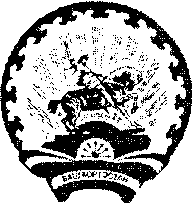 ИҪКЕ ҠАЛҠАШ АУЫЛ СОВЕТЫ  				МУНИЦИПАЛЬНОГО РАЙОНА                               АУЫЛ БИЛӘМӘҺЕ ХАКИМИӘТЕ				СТЕРЛИБАШЕВСКИЙ РАЙОН		 							    	           РЕСПУБЛИКИ  БАШКОРТОСТАН                     ҠАРАР                                                                          ПОСТАНОВЛЕНИЕ            05 март  2022 й.                           №10                   05 марта  2022 гОб утверждении Программы  по профилактике преступлений и правонарушений, в том числе среди несовершеннолетних в СП Старокалкашевский сельсовет муниципальном районе Стерлибашевский район РБ на 2022-2026 годы.В целях предупреждения и профилактики преступлений и правонарушений, в том числе среди несовершеннолетних в СП Старокалкашевский сельсовет муниципальном районе Стерлибашевский район РБ, основываясь  Федеральным законом от 06.10.2003 г. № 131-ФЗ «Об общих принципах организации местного самоуправления в Российской Федерации», Уставом сельского поселения Старокалкашевский сельсовет муниципального района Стерлибашевский район Республики БашкортостанПОСТАНОВЛЯЮ:        1. Утвердить программу по профилактике преступлений и правонарушений, в том числе среди несовершеннолетних в СП Старокалкашевский сельсовет муниципальном районе Стерлибашевский район РБ на 2022-2026 годы.2. Настоящее постановление разместить на официальном сайте Администрации сельского поселения  Старокалкашевский сельсовет муниципального района Стерлибашевский район Республики Башкортостан в сети «Интернет». 3. Контроль за выполнением настоящего постановления оставляю за собойГлава сельского поселения                                                         А.З.Кутлушин